	         ПРОЕКТ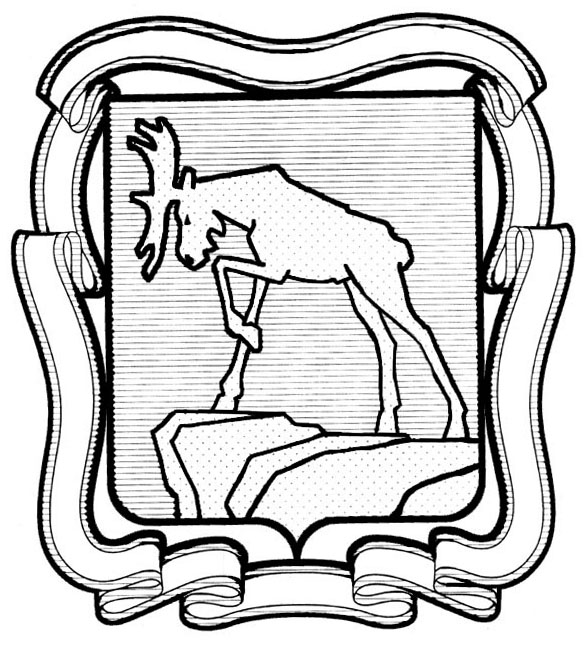 СОБРАНИЕ ДЕПУТАТОВ МИАССКОГО ГОРОДСКОГО ОКРУГА                                                         ЧЕЛЯБИНСКАЯ ОБЛАСТЬ     __________________ СЕССИЯ СОБРАНИЯ  ДЕПУТАТОВ МИАССКОГО ГОРОДСКОГО ОКРУГА ШЕСТОГО СОЗЫВАРЕШЕНИЕ №____от  ________2022 г.Рассмотрев предложение Главы Миасского городского округа Г.М. Тонких о внесении изменений в Решение Собрания депутатов Миасского городского округа от 25.11.2011 г. №2 «Об утверждении Генерального плана Миасского городского округа и о корректировке черты населенного пункта «г. Миасс»  в части изменения функционального назначения земельного участка, расположенного в Центральном планировочном районе г.Миасса, ул. Спорта, 9, учитывая результаты общественных обсуждений по настоящему проекту решения Собрания депутатов Миасского городского округа, рекомендации постоянной комиссии по вопросам городского хозяйства, в соответствии с  Градостроительным кодексом Российской Федерации, руководствуясь Федеральным законом от 06.10.2003 г. №131-Ф3 «Об общих принципах организации местного самоуправления в Российской Федерации» и Уставом Миасского городского округа, Собрание депутатов Миасского городского округаРЕШАЕТ:1. Внести изменения в Решение Собрания депутатов Миасского городского округа                   от 25.11.2011 г. №2 «Об утверждении Генерального плана Миасского городского округа и о корректировке черты населенного пункта «г. Миасс»  в части изменения функционального назначения земельного участка, расположенного в Южном планировочном районе г.Миасса, ул. Спорта, 9, согласно  приложениям 1,2,3,4,5,6,7 к настоящему Решению.2. Настоящее Решение опубликовать в установленном порядке.3. Контроль исполнения настоящего Решения возложить на постоянную комиссию по вопросам городского хозяйства.Председатель Собрания депутатовМиасского городского округа                                                                              Д.Г. ПроскуринГлавы Миасского городского округа                                                                                       Г.М. Тонких